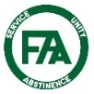 FAA - Anonyma matmissbrukareÄr en gemenskap av personer som tillfrisknar frånmatmissbruk genom att dela sina erfarenheter medvarandra och ge varandra stöd och hopp.Vi tar inga inträdes- eller medlemsavgifter.FAA är ett 12-stegs program för matmissbrukare.LIVEMÖTEN I STOCKHOLMMÅNDAG och ONSDAG   18:30 – 19:45 *öppet möte tredje måndagen och onsdagen i månaden.St Paulsgatan 39D i Hartwickska huset i Fröjdska rummet på nb i ett gult fristående hus uppe på gården som nås utifrån via allmänna trappor från Timmermansg, St Paulsg. och Wollmar Yxkullsg. Gå till den bortre ingången som vetter mot Timmermansg. Nära T-bana Mariatorget och Stockholm Södra pendeltågsstation.FREDAG   17:15 – 18:45    *öppet möte tredje fredagen i månaden. Timmermansgatan 40 i bokhandeln ALROObs! I denna lokal vistas hundar dagtid. Assistanshundar är välkomna.Nära T-bana Mariatorget och Stockholm Södra pendeltågsstation.SÖNDAG   18:30 – 19:45*öppet möte tredje söndagen i månaden. Borgmästargatan 12, 1 tr  i DBKs lokaler.Praktiskt möte en gång i månaden och då är mötet förlängt med 30 min. Datum finns på hemsidan.TELEFONMÖTEN                Varje dag se hemsidan
SKYPE MÖTESe hemsidanMer information på hemsidan www.faa.seuppdaterad 2018-12-21FAA - Anonyma matmissbrukareÄr en gemenskap av personer som tillfrisknar frånmatmissbruk genom att dela sina erfarenheter medvarandra och ge varandra stöd och hopp.Vi tar inga inträdes- eller medlemsavgifter.FAA är ett 12-stegs program för matmissbrukare.LIVEMÖTEN I STOCKHOLMMÅNDAG och ONSDAG   18:30 – 19:45 *öppet möte tredje måndagen och onsdagen i månaden.St Paulsgatan 39D i Hartwickska huset i Fröjdska rummet på nb i ett gult fristående hus uppe på gården som nås utifrån via allmänna trappor från Timmermansg, St Paulsg. och Wollmar Yxkullsg. Gå till den bortre ingången som vetter mot Timmermansg. Nära T-bana Mariatorget och Stockholm Södra pendeltågsstation.FREDAG   17:15 – 18:45    *öppet möte tredje fredagen i månaden. Timmermansgatan 40 i bokhandeln ALROObs! I denna lokal vistas hundar dagtid. Assistanshundar är välkomna.Nära T-bana Mariatorget och Stockholm Södra pendeltågsstation.SÖNDAG   18:30 – 19:45*öppet möte tredje söndagen i månaden. Borgmästargatan 12, 1 tr  i DBKs lokaler.Praktiskt möte en gång i månaden och då är mötet förlängt med 30 min. Datum finns på hemsidan.TELEFONMÖTEN                Varje dag se hemsidan
SKYPE MÖTESe hemsidanMer information på hemsidan www.faa.seuppdaterad 2018-12-21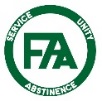 FAA - Anonyma matmissbrukareÄr en gemenskap av personer som tillfrisknar frånmatmissbruk genom att dela sina erfarenheter medvarandra och ge varandra stöd och hopp.Vi tar inga inträdes- eller medlemsavgifter.FAA är ett 12-stegs program för matmissbrukare.LIVEMÖTEN I STOCKHOLMMÅNDAG och ONSDAG   18:30 – 19:45 *öppet möte tredje måndagen och onsdagen i månaden.St Paulsgatan 39D i Hartwickska huset i Fröjdska rummet på nb i ett gult fristående hus uppe på gården som nås utifrån via allmänna trappor från Timmermansg, St Paulsg. och Wollmar Yxkullsg. Gå till den bortre ingången som vetter mot Timmermansg. Nära T-bana Mariatorget och Stockholm Södra pendeltågsstation.FREDAG   17:15 – 18:45    *öppet möte tredje fredagen i månaden. Timmermansgatan 40 i bokhandeln ALROObs! I denna lokal vistas hundar dagtid. Assistanshundar är välkomna.Nära T-bana Mariatorget och Stockholm Södra pendeltågsstation.SÖNDAG   18:30 – 19:45*öppet möte tredje söndagen i månaden. Borgmästargatan 12, 1 tr  i DBKs lokaler.Praktiskt möte en gång i månaden och då är mötet förlängt med 30 min. Datum finns på hemsidan.TELEFONMÖTEN                Varje dag se hemsidanSKYPE MÖTESe hemsidanMer information på hemsidan www.faa.seuppdaterad 2018-12-21